July 27, 2023Traffic Safety Committee MeetingMEETING CANCELEDNEXT SCHEDULED MEETING:August 24, 2023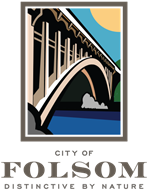 Traffic Safety Committee MeetingMeeting Cancelation NoticeCity Council Chambers | 50 Natoma Street, Folsom CA  95630July 27, 20234:00 PM